Lokalita: Chýstovice (okr. Pelhřimov)Současný stav: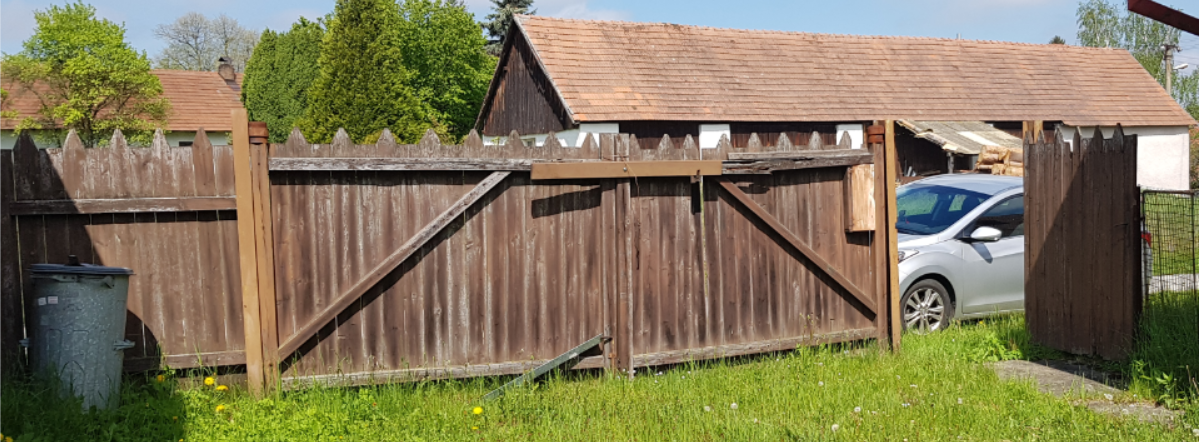 Záměr: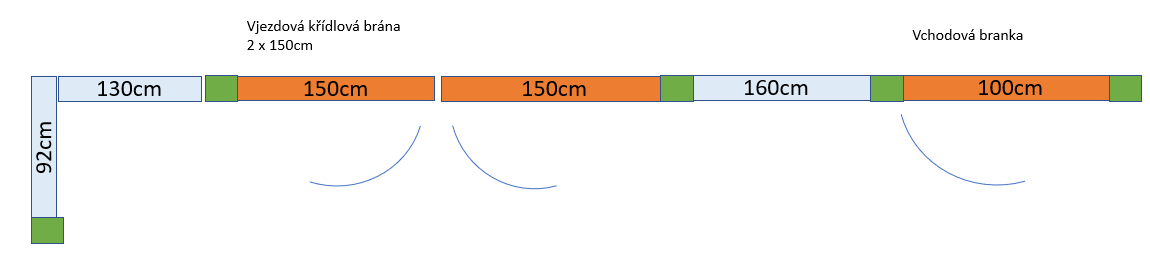 Celkový prostor asi 690cm plus 92cm vlevo roh.Vchodovou branku bychom rádi zúžili na 100cmVjezdovou bránu zúžit na 300cm, křídlová brána otevírací dovnitř na pozemek manuální ovládání, možnost uzamknutí.Výška 160cm.Kovová konstrukce z ocelových profilů, výplň dřevěná svislá, s velmi malou mezerou  okolo 0.5-1cm, aby byla víceméně zajištěna neprůhlednost pro běžné kolemjdoucí, ale aby to zas nebyl jednolitý masiv. Výplň překrývá kovovou konstrukci zvenku.